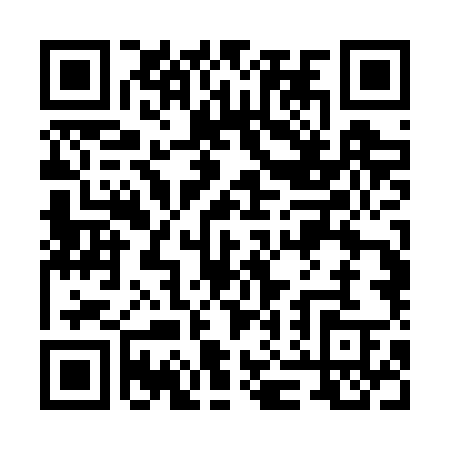 Prayer times for Suur-Langerma, EstoniaMon 1 Apr 2024 - Tue 30 Apr 2024High Latitude Method: Angle Based RulePrayer Calculation Method: Muslim World LeagueAsar Calculation Method: HanafiPrayer times provided by https://www.salahtimes.comDateDayFajrSunriseDhuhrAsrMaghribIsha1Mon4:186:481:265:498:0510:252Tue4:146:461:265:518:0710:293Wed4:106:431:255:538:1010:324Thu4:066:401:255:548:1210:365Fri4:016:371:255:568:1410:396Sat3:576:341:255:578:1610:437Sun3:526:311:245:598:1910:478Mon3:476:281:246:018:2110:519Tue3:436:261:246:028:2310:5510Wed3:386:231:246:048:2610:5911Thu3:336:201:236:068:2811:0312Fri3:276:171:236:078:3011:0713Sat3:226:141:236:098:3311:1214Sun3:186:111:236:108:3511:1615Mon3:176:091:226:128:3711:1916Tue3:166:061:226:138:3911:2017Wed3:156:031:226:158:4211:2118Thu3:136:001:226:168:4411:2219Fri3:125:581:216:188:4611:2320Sat3:115:551:216:198:4911:2321Sun3:105:521:216:218:5111:2422Mon3:095:491:216:228:5311:2523Tue3:075:471:216:248:5611:2624Wed3:065:441:206:258:5811:2725Thu3:055:411:206:279:0011:2826Fri3:045:391:206:289:0311:2927Sat3:035:361:206:309:0511:3028Sun3:025:341:206:319:0711:3129Mon3:015:311:206:329:1011:3230Tue2:595:281:206:349:1211:33